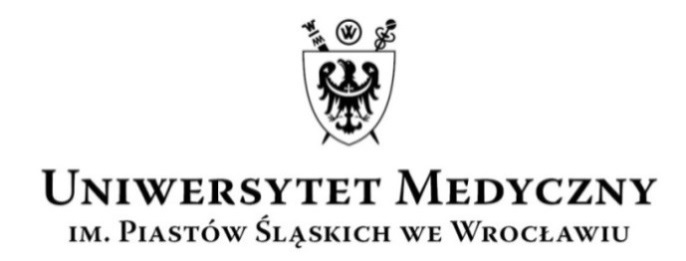 UCZELNIANA  KOMISJA  WYBORCZAkadencja 2020–2024Wasz znak:                           Data:                                                  Nasz znak:                            Data:                                                                                               DKO-0050-11/19                19.01.2022 r.KOMUNIKAT NR 53UCZELNIANEJ KOMISJI WYBORCZEJKADENCJA 2020-2024Uczelniana Komisja Wyborcza, na podstawie § 3 ust. 4 Regulaminu wyborów Uczelnianej Komisji Wyborczej, Uczelnianego Kolegium Elektorów, Rektora i Senatu Uniwersytetu Medycznego im. Piastów Śląskich we Wrocławiu (zał. nr 7 do Statutu Uczelni – t.j. uchwała Senatu nr 2349 z dnia 27października 2021 r.) informuje, że w wyborach uzupełniających do senatu kadencji 2020-2024, w grupie nauczycieli akademickich zatrudnionych na stanowiskach innych niż profesor i profesor uczelni na Wydziale Nauk o Zdrowiu osoby, którym przysługuje prawo wyborcze z dwóch lub więcej tytułów, które nie składały wcześniej oświadczenia o wyborze grupy wyborczej, powinny złożyć oświadczenie o wyborze grupy, w której będą wykonywać swoje prawo wyborcze w wyborach uzupełniających do senatu. Oświadczenie należy złożyć w terminie do dnia 24 stycznia 2022 r. do godz. 15:00 w Biurze UKW (Dział Organizacyjno-Prawny). Skan oświadczenia należy przesłać za pomocą uczelnianej poczty elektronicznej na adres: biuro.ukw@umw.edu.pl, a oryginał oświadczenia za pośrednictwem Kancelarii Ogólnej.Wzór oświadczenia stanowi załącznik do niniejszego komunikatu.W przypadku niezłożenia oświadczenia w wyznaczonym terminie:pracownicy zatrudnieni na stanowisku nauczyciela i pracownika niebędącego nauczycielem głosują w grupie, w której są zatrudnieni na pełen etat, a w przypadku zatrudnienia na pełen etat w dwóch grupach, głosują w grupie, w której uzyskali prawo wyborcze wcześniej,pracownicy będący jednocześnie studentami i/lub doktorantami – głosują 
w grupie pracowników.PrzewodniczącyUczelnianej Komisji Wyborczej(2020–2024)  dr hab. Anna Turno-Kręcicka, prof. Uczelni______________________________________________________________________________________________UCZELNIANA KOMISJA WYBORCZA KADENCJA 2020-2024ul. Marcinkowskiego 2-6, 50-368 Wrocławtel.: +48 71/784-15-54       faks: + 48 71/784-11-24       e-mail: aleksandra.orzechowska@umw.edu.pl